ПРЕСС-РЕЛИЗ17.01.2022На Нововоронежской АЭС подвели итоги фотоконкурса «Чтим прогресс и великую силу природы»На фотоконкурс «Чтим прогресс и великую силу природы» 32 участника из числа сотрудников Нововоронежской АЭС, ветеранов атомной станции и жителей города атомщиков прислали более 200 работ.Конкурс проходил в шести номинациях: «Архитектурная форма», «Натюрморт», «Неожиданный ракурс», «Ночная фотография», «Портрет» и «Фотоохота».Победителей в каждой номинации выбирала экспертная комиссия, состоявшая из профессиональных фотографов, а также представителей Управления информации, службы управления персоналом, Первичной профсоюзной организации и Совета ветеранов Нововоронежской АЭС.Подарки получили 14 победителей и призеров, причем некоторые участники прекрасно выступили сразу в нескольких номинациях. Награды в торжественной обстановке вручил заместитель директора Нововоронежской АЭС по управлению персоналом Олег Уразов.«Приятно, что не только работники атомной станции, но и жители города проявили активность. Порадовал высокий уровень мастерства фотохудожников. Из такого числа качественных и интересных работ очень сложно было выделить лучших. Благодаря вам, мы в очередной раз увидели, как прекрасна природа вокруг нашей атомной станции», – подчеркнул Олег Владимирович.Но церемонией награждения фотоконкурс не завершился. В ближайшее время будет организована выставка из лучших работ победителей и участников, кроме того, фото можно будет увидеть на официальных страницах Нововоронежской АЭС в социальных сетях.Оперативная информация о радиационной обстановке вблизи АЭС России и других объектов атомной отрасли представлена на сайте www.russianatom.ru Управление информации и общественных связей Нововоронежской АЭС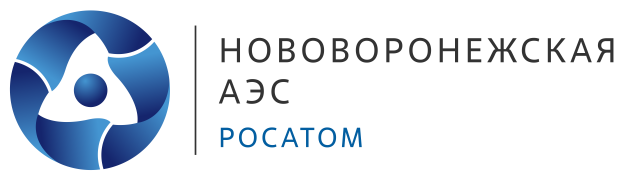 Управление информации и общественных связей Нововоронежской АЭСРоссия, Воронежская обл., г. Нововоронежул. Курчатова, д. 14, 396072 Тел/факс: +7(47364) 7-35-48PegusovYI@nvnpp1.rosenergoatom.ruwww.rosenergoatom.ru